【秀美江西】庐山 景德镇 婺源 三清山 高铁六日游行程特色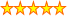 行程：匡庐奇秀甲天下—庐山看瀑布、网红打卡圣地、晒秋人家—篁岭、瓷都景德镇、世界自然遗产三清山 --绝不走马观花酒店：入住南昌普瑞思大酒店、南昌开源大酒店、南昌阳光假日酒店、庐山锦绣假日、庐山飞来石、庐山新世纪酒店、婺源东篱小隐、婺源朱子故里或其他同档次酒店（以实际安排为准）--温馨舒适膳食：享江西特色菜，特别安排婺源徽菜、三清山地道农家宴--品地方风味旅游车：当地空调旅游车，每人一正座--保障游玩品质 赠送：每人每天一瓶矿泉水，每人一罐婺源晓起皇菊--超值奉献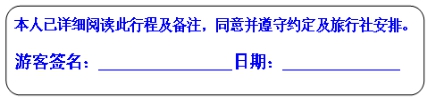 行程安排行程安排行程安排行程安排日期行程餐食住宿D1广西—南昌不含餐南昌高铁出发：客人自行前往广西各地高铁站，客人自行进站乘坐高铁前往南昌西站：参考车次：G2344次（08:40南宁东/09:53柳州/11:03桂林——16:29南昌西）G1502次（09:15南宁东/10:28柳州/11:45桂林——17:00南昌西） G1504次（10:10南宁东/11:13柳州/12:28桂林——17:42南昌西）G1506次（11:05南宁东/12:19柳州/13:28桂林——18:45南昌西）晚餐自理，可自由前往品尝南昌知名瓦罐煨汤﹑炒米粉等特色餐及小吃。晚上可自行前往游览【南昌八一广场】是整座南昌市的中心和心脏地带,也是这座历史之城最具意义的地方之一。广场集爱国教育、红色旅游和生活服务万宠于一身,是通往市区四方的直通大道,也是南昌市民活动的中心。每逢夜幕降临,南昌起义纪念塔在音乐喷泉和灯光的衬托下，备显壮观,让人们在忙碌地都市生活中铭记那份永不磨灭的记忆!高铁出发：客人自行前往广西各地高铁站，客人自行进站乘坐高铁前往南昌西站：参考车次：G2344次（08:40南宁东/09:53柳州/11:03桂林——16:29南昌西）G1502次（09:15南宁东/10:28柳州/11:45桂林——17:00南昌西） G1504次（10:10南宁东/11:13柳州/12:28桂林——17:42南昌西）G1506次（11:05南宁东/12:19柳州/13:28桂林——18:45南昌西）晚餐自理，可自由前往品尝南昌知名瓦罐煨汤﹑炒米粉等特色餐及小吃。晚上可自行前往游览【南昌八一广场】是整座南昌市的中心和心脏地带,也是这座历史之城最具意义的地方之一。广场集爱国教育、红色旅游和生活服务万宠于一身,是通往市区四方的直通大道,也是南昌市民活动的中心。每逢夜幕降临,南昌起义纪念塔在音乐喷泉和灯光的衬托下，备显壮观,让人们在忙碌地都市生活中铭记那份永不磨灭的记忆!高铁出发：客人自行前往广西各地高铁站，客人自行进站乘坐高铁前往南昌西站：参考车次：G2344次（08:40南宁东/09:53柳州/11:03桂林——16:29南昌西）G1502次（09:15南宁东/10:28柳州/11:45桂林——17:00南昌西） G1504次（10:10南宁东/11:13柳州/12:28桂林——17:42南昌西）G1506次（11:05南宁东/12:19柳州/13:28桂林——18:45南昌西）晚餐自理，可自由前往品尝南昌知名瓦罐煨汤﹑炒米粉等特色餐及小吃。晚上可自行前往游览【南昌八一广场】是整座南昌市的中心和心脏地带,也是这座历史之城最具意义的地方之一。广场集爱国教育、红色旅游和生活服务万宠于一身,是通往市区四方的直通大道,也是南昌市民活动的中心。每逢夜幕降临,南昌起义纪念塔在音乐喷泉和灯光的衬托下，备显壮观,让人们在忙碌地都市生活中铭记那份永不磨灭的记忆!高铁出发：客人自行前往广西各地高铁站，客人自行进站乘坐高铁前往南昌西站：参考车次：G2344次（08:40南宁东/09:53柳州/11:03桂林——16:29南昌西）G1502次（09:15南宁东/10:28柳州/11:45桂林——17:00南昌西） G1504次（10:10南宁东/11:13柳州/12:28桂林——17:42南昌西）G1506次（11:05南宁东/12:19柳州/13:28桂林——18:45南昌西）晚餐自理，可自由前往品尝南昌知名瓦罐煨汤﹑炒米粉等特色餐及小吃。晚上可自行前往游览【南昌八一广场】是整座南昌市的中心和心脏地带,也是这座历史之城最具意义的地方之一。广场集爱国教育、红色旅游和生活服务万宠于一身,是通往市区四方的直通大道,也是南昌市民活动的中心。每逢夜幕降临,南昌起义纪念塔在音乐喷泉和灯光的衬托下，备显壮观,让人们在忙碌地都市生活中铭记那份永不磨灭的记忆!D2南昌—庐山（车程约2.5小时）早中晚庐山山上早上07:30集合后车赴世界双遗产地—庐山，庐山风景区上下山及景区游览需换乘当地观光车（客人自理景区观光车费用90元/人），参观蒋介石、宋美龄官邸--【美庐别墅】（如闭馆则外观，游览时间约30分钟），美庐曾作为蒋介石的“夏都官邸”、“主席行辕”，是当年“第一夫人”生活的“美的房子”。途经群峰环抱、山水相映、桥如虹、水如空--【芦林湖】（游览约30分钟）、【芦林大桥】（游览约30分钟）。后游览【含鄱口】（游览约30分钟）——含鄱口海拔1286米，含鄱岭和对面的汉阳峰之间形成一个巨大壑口，大有一口汲尽山麓的鄱阳湖水之势，故得名；游“庐山第一奇观”--【三叠泉瀑布】（全程游览时间约3小时，自理往返索道80元/人），三叠泉又名三级泉、水帘泉，古人称“匡庐瀑布，首推三叠”， 是庐山众多瀑布中气魄最雄伟，姿态最秀丽的奇景，瀑布分三叠，总落差155米。古人描绘曰：“上级如飘云拖练，中级如碎石摧冰，下级如玉龙走潭。有不到三叠泉，不算庐山客”之说。入住酒店。早上07:30集合后车赴世界双遗产地—庐山，庐山风景区上下山及景区游览需换乘当地观光车（客人自理景区观光车费用90元/人），参观蒋介石、宋美龄官邸--【美庐别墅】（如闭馆则外观，游览时间约30分钟），美庐曾作为蒋介石的“夏都官邸”、“主席行辕”，是当年“第一夫人”生活的“美的房子”。途经群峰环抱、山水相映、桥如虹、水如空--【芦林湖】（游览约30分钟）、【芦林大桥】（游览约30分钟）。后游览【含鄱口】（游览约30分钟）——含鄱口海拔1286米，含鄱岭和对面的汉阳峰之间形成一个巨大壑口，大有一口汲尽山麓的鄱阳湖水之势，故得名；游“庐山第一奇观”--【三叠泉瀑布】（全程游览时间约3小时，自理往返索道80元/人），三叠泉又名三级泉、水帘泉，古人称“匡庐瀑布，首推三叠”， 是庐山众多瀑布中气魄最雄伟，姿态最秀丽的奇景，瀑布分三叠，总落差155米。古人描绘曰：“上级如飘云拖练，中级如碎石摧冰，下级如玉龙走潭。有不到三叠泉，不算庐山客”之说。入住酒店。早上07:30集合后车赴世界双遗产地—庐山，庐山风景区上下山及景区游览需换乘当地观光车（客人自理景区观光车费用90元/人），参观蒋介石、宋美龄官邸--【美庐别墅】（如闭馆则外观，游览时间约30分钟），美庐曾作为蒋介石的“夏都官邸”、“主席行辕”，是当年“第一夫人”生活的“美的房子”。途经群峰环抱、山水相映、桥如虹、水如空--【芦林湖】（游览约30分钟）、【芦林大桥】（游览约30分钟）。后游览【含鄱口】（游览约30分钟）——含鄱口海拔1286米，含鄱岭和对面的汉阳峰之间形成一个巨大壑口，大有一口汲尽山麓的鄱阳湖水之势，故得名；游“庐山第一奇观”--【三叠泉瀑布】（全程游览时间约3小时，自理往返索道80元/人），三叠泉又名三级泉、水帘泉，古人称“匡庐瀑布，首推三叠”， 是庐山众多瀑布中气魄最雄伟，姿态最秀丽的奇景，瀑布分三叠，总落差155米。古人描绘曰：“上级如飘云拖练，中级如碎石摧冰，下级如玉龙走潭。有不到三叠泉，不算庐山客”之说。入住酒店。早上07:30集合后车赴世界双遗产地—庐山，庐山风景区上下山及景区游览需换乘当地观光车（客人自理景区观光车费用90元/人），参观蒋介石、宋美龄官邸--【美庐别墅】（如闭馆则外观，游览时间约30分钟），美庐曾作为蒋介石的“夏都官邸”、“主席行辕”，是当年“第一夫人”生活的“美的房子”。途经群峰环抱、山水相映、桥如虹、水如空--【芦林湖】（游览约30分钟）、【芦林大桥】（游览约30分钟）。后游览【含鄱口】（游览约30分钟）——含鄱口海拔1286米，含鄱岭和对面的汉阳峰之间形成一个巨大壑口，大有一口汲尽山麓的鄱阳湖水之势，故得名；游“庐山第一奇观”--【三叠泉瀑布】（全程游览时间约3小时，自理往返索道80元/人），三叠泉又名三级泉、水帘泉，古人称“匡庐瀑布，首推三叠”， 是庐山众多瀑布中气魄最雄伟，姿态最秀丽的奇景，瀑布分三叠，总落差155米。古人描绘曰：“上级如飘云拖练，中级如碎石摧冰，下级如玉龙走潭。有不到三叠泉，不算庐山客”之说。入住酒店。D3庐山—景德镇（车程约3小时）—婺源（车程约1.5小时）早中晚婺源民宿早餐后游览形如提琴的--【如琴湖】（游览约30分钟），唐代诗人白居易咏诗《大林寺桃花》中“人间四月芳菲尽，山寺桃花始盛开”的地方--【花径】（游览约30分钟）、【白居易草堂】（游览约30分钟），相传天降金龙化作虹桥助朱元璋兵马脱险的--【天桥】（游览约30分钟），晋代东方名僧慧远采撷花卉、草药处，四季如春、犹如锦绣的--【锦绣谷】（游览约30分钟），【观妙亭】（游览约30分钟）、【谈判台】（游览约30分钟），自然风化天生石洞，洞顶为参差如手指的岩石覆盖，形似佛手，又名“佛手岩”的--【仙人洞】（游览约30分钟）、【险峰】（游览约30分钟），明朝皇帝朱元璋所建刻着朱皇帝亲自撰写的《周颠仙人传》和《四仙诗》--【御碑亭】（游览约30分钟）。后赴中国瓷都—景德镇，逛【富玉陶瓷创意园】（游览约1小时），官窑研究中心始建于公元1278年，世主忽必烈在浮梁县设立“浮梁瓷局”，至明清又在景德镇设立“御窑厂”，解放后成立“官窑御瓷研究中心”生产基地，专为中南海制作生产生活器具（备注：景区内有产品展销，此为景区内自有展位，为景区配套设施，非旅行社安排的购物场所，游客自己辨别，根据自身需求谨慎选择）。车赴中国最美乡村—婺源，后入住酒店。早餐后游览形如提琴的--【如琴湖】（游览约30分钟），唐代诗人白居易咏诗《大林寺桃花》中“人间四月芳菲尽，山寺桃花始盛开”的地方--【花径】（游览约30分钟）、【白居易草堂】（游览约30分钟），相传天降金龙化作虹桥助朱元璋兵马脱险的--【天桥】（游览约30分钟），晋代东方名僧慧远采撷花卉、草药处，四季如春、犹如锦绣的--【锦绣谷】（游览约30分钟），【观妙亭】（游览约30分钟）、【谈判台】（游览约30分钟），自然风化天生石洞，洞顶为参差如手指的岩石覆盖，形似佛手，又名“佛手岩”的--【仙人洞】（游览约30分钟）、【险峰】（游览约30分钟），明朝皇帝朱元璋所建刻着朱皇帝亲自撰写的《周颠仙人传》和《四仙诗》--【御碑亭】（游览约30分钟）。后赴中国瓷都—景德镇，逛【富玉陶瓷创意园】（游览约1小时），官窑研究中心始建于公元1278年，世主忽必烈在浮梁县设立“浮梁瓷局”，至明清又在景德镇设立“御窑厂”，解放后成立“官窑御瓷研究中心”生产基地，专为中南海制作生产生活器具（备注：景区内有产品展销，此为景区内自有展位，为景区配套设施，非旅行社安排的购物场所，游客自己辨别，根据自身需求谨慎选择）。车赴中国最美乡村—婺源，后入住酒店。早餐后游览形如提琴的--【如琴湖】（游览约30分钟），唐代诗人白居易咏诗《大林寺桃花》中“人间四月芳菲尽，山寺桃花始盛开”的地方--【花径】（游览约30分钟）、【白居易草堂】（游览约30分钟），相传天降金龙化作虹桥助朱元璋兵马脱险的--【天桥】（游览约30分钟），晋代东方名僧慧远采撷花卉、草药处，四季如春、犹如锦绣的--【锦绣谷】（游览约30分钟），【观妙亭】（游览约30分钟）、【谈判台】（游览约30分钟），自然风化天生石洞，洞顶为参差如手指的岩石覆盖，形似佛手，又名“佛手岩”的--【仙人洞】（游览约30分钟）、【险峰】（游览约30分钟），明朝皇帝朱元璋所建刻着朱皇帝亲自撰写的《周颠仙人传》和《四仙诗》--【御碑亭】（游览约30分钟）。后赴中国瓷都—景德镇，逛【富玉陶瓷创意园】（游览约1小时），官窑研究中心始建于公元1278年，世主忽必烈在浮梁县设立“浮梁瓷局”，至明清又在景德镇设立“御窑厂”，解放后成立“官窑御瓷研究中心”生产基地，专为中南海制作生产生活器具（备注：景区内有产品展销，此为景区内自有展位，为景区配套设施，非旅行社安排的购物场所，游客自己辨别，根据自身需求谨慎选择）。车赴中国最美乡村—婺源，后入住酒店。早餐后游览形如提琴的--【如琴湖】（游览约30分钟），唐代诗人白居易咏诗《大林寺桃花》中“人间四月芳菲尽，山寺桃花始盛开”的地方--【花径】（游览约30分钟）、【白居易草堂】（游览约30分钟），相传天降金龙化作虹桥助朱元璋兵马脱险的--【天桥】（游览约30分钟），晋代东方名僧慧远采撷花卉、草药处，四季如春、犹如锦绣的--【锦绣谷】（游览约30分钟），【观妙亭】（游览约30分钟）、【谈判台】（游览约30分钟），自然风化天生石洞，洞顶为参差如手指的岩石覆盖，形似佛手，又名“佛手岩”的--【仙人洞】（游览约30分钟）、【险峰】（游览约30分钟），明朝皇帝朱元璋所建刻着朱皇帝亲自撰写的《周颠仙人传》和《四仙诗》--【御碑亭】（游览约30分钟）。后赴中国瓷都—景德镇，逛【富玉陶瓷创意园】（游览约1小时），官窑研究中心始建于公元1278年，世主忽必烈在浮梁县设立“浮梁瓷局”，至明清又在景德镇设立“御窑厂”，解放后成立“官窑御瓷研究中心”生产基地，专为中南海制作生产生活器具（备注：景区内有产品展销，此为景区内自有展位，为景区配套设施，非旅行社安排的购物场所，游客自己辨别，根据自身需求谨慎选择）。车赴中国最美乡村—婺源，后入住酒店。D4婺源—三清山—婺源早中×婺源民宿早餐后车赴世界自然遗产地—三清山，自费索道上山（索道自费125元/人，节假日人多，因此导游会安排早点出发，早餐有可能会打包，购票后不得退票），三清山位于中国江西省上饶市玉山县与上饶德兴市交界处，为怀玉山脉主峰。因玉京、玉虚、玉华“三峰峻拔、如三清列坐其巅”而得其名，三峰中以玉京峰为最高，海拔1819.9米，是江西第五高峰，也是信江的源头。三清山是道教名山，风景秀丽，被誉为中国最秀丽的山峰。【西海岸景区、阳光海岸景区】（游览约5小时），站在栈道上俯瞰大峡谷，也是一种难得的体验。漫步于阳光海岸之上，脚踏浮云，身披雾纱，犹如遨游于仙境之间。放眼望去，远处奇峰怪石、高山石林等壮丽景观尽收眼底，是观赏三清山东部瑰丽风光的最佳之处。后自费索道下山，车返婺源，入住酒店！早餐后车赴世界自然遗产地—三清山，自费索道上山（索道自费125元/人，节假日人多，因此导游会安排早点出发，早餐有可能会打包，购票后不得退票），三清山位于中国江西省上饶市玉山县与上饶德兴市交界处，为怀玉山脉主峰。因玉京、玉虚、玉华“三峰峻拔、如三清列坐其巅”而得其名，三峰中以玉京峰为最高，海拔1819.9米，是江西第五高峰，也是信江的源头。三清山是道教名山，风景秀丽，被誉为中国最秀丽的山峰。【西海岸景区、阳光海岸景区】（游览约5小时），站在栈道上俯瞰大峡谷，也是一种难得的体验。漫步于阳光海岸之上，脚踏浮云，身披雾纱，犹如遨游于仙境之间。放眼望去，远处奇峰怪石、高山石林等壮丽景观尽收眼底，是观赏三清山东部瑰丽风光的最佳之处。后自费索道下山，车返婺源，入住酒店！早餐后车赴世界自然遗产地—三清山，自费索道上山（索道自费125元/人，节假日人多，因此导游会安排早点出发，早餐有可能会打包，购票后不得退票），三清山位于中国江西省上饶市玉山县与上饶德兴市交界处，为怀玉山脉主峰。因玉京、玉虚、玉华“三峰峻拔、如三清列坐其巅”而得其名，三峰中以玉京峰为最高，海拔1819.9米，是江西第五高峰，也是信江的源头。三清山是道教名山，风景秀丽，被誉为中国最秀丽的山峰。【西海岸景区、阳光海岸景区】（游览约5小时），站在栈道上俯瞰大峡谷，也是一种难得的体验。漫步于阳光海岸之上，脚踏浮云，身披雾纱，犹如遨游于仙境之间。放眼望去，远处奇峰怪石、高山石林等壮丽景观尽收眼底，是观赏三清山东部瑰丽风光的最佳之处。后自费索道下山，车返婺源，入住酒店！早餐后车赴世界自然遗产地—三清山，自费索道上山（索道自费125元/人，节假日人多，因此导游会安排早点出发，早餐有可能会打包，购票后不得退票），三清山位于中国江西省上饶市玉山县与上饶德兴市交界处，为怀玉山脉主峰。因玉京、玉虚、玉华“三峰峻拔、如三清列坐其巅”而得其名，三峰中以玉京峰为最高，海拔1819.9米，是江西第五高峰，也是信江的源头。三清山是道教名山，风景秀丽，被誉为中国最秀丽的山峰。【西海岸景区、阳光海岸景区】（游览约5小时），站在栈道上俯瞰大峡谷，也是一种难得的体验。漫步于阳光海岸之上，脚踏浮云，身披雾纱，犹如遨游于仙境之间。放眼望去，远处奇峰怪石、高山石林等壮丽景观尽收眼底，是观赏三清山东部瑰丽风光的最佳之处。后自费索道下山，车返婺源，入住酒店！D5婺源—南昌（车程约4.5小时）早中×南昌早餐后游览【篁岭景区】（游览时间约3小时，自理往返缆车120元/人），徽式商铺林立，前店后坊，活脱脱一幅缩写版流动的“清明上河图”“篁岭晒秋”闻名遐迩：村民晒晾农作物使用竹匾晒在自家眺窗前木架上，形成特有的徽派民俗景观。四季花海展示惊艳的“大地艺术”。“地无三尺平”处处是花、是景。后指定时间车返南昌。早餐后游览【篁岭景区】（游览时间约3小时，自理往返缆车120元/人），徽式商铺林立，前店后坊，活脱脱一幅缩写版流动的“清明上河图”“篁岭晒秋”闻名遐迩：村民晒晾农作物使用竹匾晒在自家眺窗前木架上，形成特有的徽派民俗景观。四季花海展示惊艳的“大地艺术”。“地无三尺平”处处是花、是景。后指定时间车返南昌。早餐后游览【篁岭景区】（游览时间约3小时，自理往返缆车120元/人），徽式商铺林立，前店后坊，活脱脱一幅缩写版流动的“清明上河图”“篁岭晒秋”闻名遐迩：村民晒晾农作物使用竹匾晒在自家眺窗前木架上，形成特有的徽派民俗景观。四季花海展示惊艳的“大地艺术”。“地无三尺平”处处是花、是景。后指定时间车返南昌。早餐后游览【篁岭景区】（游览时间约3小时，自理往返缆车120元/人），徽式商铺林立，前店后坊，活脱脱一幅缩写版流动的“清明上河图”“篁岭晒秋”闻名遐迩：村民晒晾农作物使用竹匾晒在自家眺窗前木架上，形成特有的徽派民俗景观。四季花海展示惊艳的“大地艺术”。“地无三尺平”处处是花、是景。后指定时间车返南昌。D6南昌-广西早××温馨的家早餐后，上午可自由活动（不含车及导游），适时司机接后，乘车返回南昌西站（车次约1小时），乘坐高铁返回广西各地高铁站，结束愉快旅途！参考高铁：G1505次（12:28南昌西——17:22桂林/18:30柳州/19:43南宁东）G1503次（13:08南昌西——18:06桂林/19:20柳州/20:23南宁东）G2343次（13:31南昌西——19:17桂林/20:27柳州/21:41南宁东）          G1501次（13:50南昌西——19:02桂林/20:16柳州/21:29南宁东）早餐后，上午可自由活动（不含车及导游），适时司机接后，乘车返回南昌西站（车次约1小时），乘坐高铁返回广西各地高铁站，结束愉快旅途！参考高铁：G1505次（12:28南昌西——17:22桂林/18:30柳州/19:43南宁东）G1503次（13:08南昌西——18:06桂林/19:20柳州/20:23南宁东）G2343次（13:31南昌西——19:17桂林/20:27柳州/21:41南宁东）          G1501次（13:50南昌西——19:02桂林/20:16柳州/21:29南宁东）早餐后，上午可自由活动（不含车及导游），适时司机接后，乘车返回南昌西站（车次约1小时），乘坐高铁返回广西各地高铁站，结束愉快旅途！参考高铁：G1505次（12:28南昌西——17:22桂林/18:30柳州/19:43南宁东）G1503次（13:08南昌西——18:06桂林/19:20柳州/20:23南宁东）G2343次（13:31南昌西——19:17桂林/20:27柳州/21:41南宁东）          G1501次（13:50南昌西——19:02桂林/20:16柳州/21:29南宁东）早餐后，上午可自由活动（不含车及导游），适时司机接后，乘车返回南昌西站（车次约1小时），乘坐高铁返回广西各地高铁站，结束愉快旅途！参考高铁：G1505次（12:28南昌西——17:22桂林/18:30柳州/19:43南宁东）G1503次（13:08南昌西——18:06桂林/19:20柳州/20:23南宁东）G2343次（13:31南昌西——19:17桂林/20:27柳州/21:41南宁东）          G1501次（13:50南昌西——19:02桂林/20:16柳州/21:29南宁东）接待标准1、住宿：入住南昌普瑞思大酒店、南昌开源大酒店、南昌阳光假日酒店、庐山锦绣假日、庐山飞来石、庐山新世纪酒店、婺源东篱小隐、婺源朱子故里或其他同档次酒店（以实际安排为准），庐山酒店不含空调（若出现单人或单男单女时，需补房差 780元/人,如酒店有三人房或加床，则不需补房差）行程中的所列酒店仅供参考；2、用餐：5早6正（正餐25元/人正，10人一桌8菜1汤，若人数不足10人，则减少菜的数量或调整菜单；如不用餐餐费不退）如成团人数不足8人餐费退还客人不做团餐； 3、门票：行程所列景点第一大门票，赠送景点不去不退；4、交通：当地空调旅游车（按人数定车型保证一人一正座）；5、导游：当地中文导游服务；6、安全：含旅行社责任险；7、交通: 南宁东=南昌西，往返高铁二等座1、住宿：入住南昌普瑞思大酒店、南昌开源大酒店、南昌阳光假日酒店、庐山锦绣假日、庐山飞来石、庐山新世纪酒店、婺源东篱小隐、婺源朱子故里或其他同档次酒店（以实际安排为准），庐山酒店不含空调（若出现单人或单男单女时，需补房差 780元/人,如酒店有三人房或加床，则不需补房差）行程中的所列酒店仅供参考；2、用餐：5早6正（正餐25元/人正，10人一桌8菜1汤，若人数不足10人，则减少菜的数量或调整菜单；如不用餐餐费不退）如成团人数不足8人餐费退还客人不做团餐； 3、门票：行程所列景点第一大门票，赠送景点不去不退；4、交通：当地空调旅游车（按人数定车型保证一人一正座）；5、导游：当地中文导游服务；6、安全：含旅行社责任险；7、交通: 南宁东=南昌西，往返高铁二等座1、住宿：入住南昌普瑞思大酒店、南昌开源大酒店、南昌阳光假日酒店、庐山锦绣假日、庐山飞来石、庐山新世纪酒店、婺源东篱小隐、婺源朱子故里或其他同档次酒店（以实际安排为准），庐山酒店不含空调（若出现单人或单男单女时，需补房差 780元/人,如酒店有三人房或加床，则不需补房差）行程中的所列酒店仅供参考；2、用餐：5早6正（正餐25元/人正，10人一桌8菜1汤，若人数不足10人，则减少菜的数量或调整菜单；如不用餐餐费不退）如成团人数不足8人餐费退还客人不做团餐； 3、门票：行程所列景点第一大门票，赠送景点不去不退；4、交通：当地空调旅游车（按人数定车型保证一人一正座）；5、导游：当地中文导游服务；6、安全：含旅行社责任险；7、交通: 南宁东=南昌西，往返高铁二等座不含项目1、报价不含景区内小交通：庐山观光车90元/人，三叠泉索道80元/人，篁岭索道120元/人，三清山索道125元/人；2、不含行李物品托管或超重费；3、自由活动期间交通费、餐费、等私人费用。4、行程中未提到包含的其它费用：如景区内二道门票、观光车、电瓶车、索道、租赁等费用。5、不提供自然单间，产生单房差或加床费用自理。酒店入住的匙牌押金，非免费餐饮费、洗衣、电话、饮料、烟酒、付费电视、行李搬运等费用。6、客人自选个人消费项目，及“旅游费用包含”内容以外的所有费用；7、儿童的“旅游费用包含”内容以外的所有费用。例如产生超高餐费、门票等需客人另付！8、因交通延误、取消等意外事件或不可抗力原因导致的额外费用，及个人所产生的费用等。9、航空保险、旅游意外保险；因旅游者违约、自身过错、自身疾病，导致的人身财产损失而额外支付的费用。10、因旅游者违约、自身过错、自身疾病导致的人身财产损失而额外支付的费用；1、报价不含景区内小交通：庐山观光车90元/人，三叠泉索道80元/人，篁岭索道120元/人，三清山索道125元/人；2、不含行李物品托管或超重费；3、自由活动期间交通费、餐费、等私人费用。4、行程中未提到包含的其它费用：如景区内二道门票、观光车、电瓶车、索道、租赁等费用。5、不提供自然单间，产生单房差或加床费用自理。酒店入住的匙牌押金，非免费餐饮费、洗衣、电话、饮料、烟酒、付费电视、行李搬运等费用。6、客人自选个人消费项目，及“旅游费用包含”内容以外的所有费用；7、儿童的“旅游费用包含”内容以外的所有费用。例如产生超高餐费、门票等需客人另付！8、因交通延误、取消等意外事件或不可抗力原因导致的额外费用，及个人所产生的费用等。9、航空保险、旅游意外保险；因旅游者违约、自身过错、自身疾病，导致的人身财产损失而额外支付的费用。10、因旅游者违约、自身过错、自身疾病导致的人身财产损失而额外支付的费用；1、报价不含景区内小交通：庐山观光车90元/人，三叠泉索道80元/人，篁岭索道120元/人，三清山索道125元/人；2、不含行李物品托管或超重费；3、自由活动期间交通费、餐费、等私人费用。4、行程中未提到包含的其它费用：如景区内二道门票、观光车、电瓶车、索道、租赁等费用。5、不提供自然单间，产生单房差或加床费用自理。酒店入住的匙牌押金，非免费餐饮费、洗衣、电话、饮料、烟酒、付费电视、行李搬运等费用。6、客人自选个人消费项目，及“旅游费用包含”内容以外的所有费用；7、儿童的“旅游费用包含”内容以外的所有费用。例如产生超高餐费、门票等需客人另付！8、因交通延误、取消等意外事件或不可抗力原因导致的额外费用，及个人所产生的费用等。9、航空保险、旅游意外保险；因旅游者违约、自身过错、自身疾病，导致的人身财产损失而额外支付的费用。10、因旅游者违约、自身过错、自身疾病导致的人身财产损失而额外支付的费用；优惠说明成人标准价报名的游客，凭有效证件（带上证件导游当地现退）：学生证退120元，60-64周岁退50元，有效军人证、记者证、65周岁以上（含65周岁）老年证、残疾证退240元（所有享受折扣或者免票的证件以景区核验为准）成人标准价报名的游客，凭有效证件（带上证件导游当地现退）：学生证退120元，60-64周岁退50元，有效军人证、记者证、65周岁以上（含65周岁）老年证、残疾证退240元（所有享受折扣或者免票的证件以景区核验为准）成人标准价报名的游客，凭有效证件（带上证件导游当地现退）：学生证退120元，60-64周岁退50元，有效军人证、记者证、65周岁以上（含65周岁）老年证、残疾证退240元（所有享受折扣或者免票的证件以景区核验为准）小童费用说明1、1.4米以下含导服费及汽车车位以及餐费，不含（门票、高铁票、酒店床位、环保车费用、缆车费用）如超高客人自付费用；小童如需含往返高铁，费用在小童价上加火高铁费540元/人。1、1.4米以下含导服费及汽车车位以及餐费，不含（门票、高铁票、酒店床位、环保车费用、缆车费用）如超高客人自付费用；小童如需含往返高铁，费用在小童价上加火高铁费540元/人。1、1.4米以下含导服费及汽车车位以及餐费，不含（门票、高铁票、酒店床位、环保车费用、缆车费用）如超高客人自付费用；小童如需含往返高铁，费用在小童价上加火高铁费540元/人。特别说明1、此团为散客当地拼团；有时会与我社其它线路互拼，但不影响原本线路的接待标准。2、以上行程、火车车次及酒店安排以出团通知书为准，当地接待旅行社会在景点不变的情况下，有权对行程先后次序作出相应调整，团友如有异议，请在报名时向销售人员做出了解。3、准确集合时间和地点，我社工作人员在出团前一天下午会以电话或短信方式通知客人，请注意确认查收，可以以短信回复方式确认收到。请客人耐心等待！！4、含景区上下山及景区游览需换乘景区观光车，环保车套车形式，统一由车队调配，无法专车专用，客人物品随身携带，期间有可能会出现排队等车的情况，请客人配合。5、赠送项目如因天气、景区关闭等不可抗拒因素导致无法参观的，不退任何费用。6、本产品不接受孕妇预订。7、庐山酒店不含空调和一次性洗漱用品，婺源酒店不含一次性洗漱用品，请客人自备，敬请谅解。1、此团为散客当地拼团；有时会与我社其它线路互拼，但不影响原本线路的接待标准。2、以上行程、火车车次及酒店安排以出团通知书为准，当地接待旅行社会在景点不变的情况下，有权对行程先后次序作出相应调整，团友如有异议，请在报名时向销售人员做出了解。3、准确集合时间和地点，我社工作人员在出团前一天下午会以电话或短信方式通知客人，请注意确认查收，可以以短信回复方式确认收到。请客人耐心等待！！4、含景区上下山及景区游览需换乘景区观光车，环保车套车形式，统一由车队调配，无法专车专用，客人物品随身携带，期间有可能会出现排队等车的情况，请客人配合。5、赠送项目如因天气、景区关闭等不可抗拒因素导致无法参观的，不退任何费用。6、本产品不接受孕妇预订。7、庐山酒店不含空调和一次性洗漱用品，婺源酒店不含一次性洗漱用品，请客人自备，敬请谅解。1、此团为散客当地拼团；有时会与我社其它线路互拼，但不影响原本线路的接待标准。2、以上行程、火车车次及酒店安排以出团通知书为准，当地接待旅行社会在景点不变的情况下，有权对行程先后次序作出相应调整，团友如有异议，请在报名时向销售人员做出了解。3、准确集合时间和地点，我社工作人员在出团前一天下午会以电话或短信方式通知客人，请注意确认查收，可以以短信回复方式确认收到。请客人耐心等待！！4、含景区上下山及景区游览需换乘景区观光车，环保车套车形式，统一由车队调配，无法专车专用，客人物品随身携带，期间有可能会出现排队等车的情况，请客人配合。5、赠送项目如因天气、景区关闭等不可抗拒因素导致无法参观的，不退任何费用。6、本产品不接受孕妇预订。7、庐山酒店不含空调和一次性洗漱用品，婺源酒店不含一次性洗漱用品，请客人自备，敬请谅解。报名须知1、旅行社确保火车票，客人不能对火车票铺位及车次有特殊要求！2、请游客在报名时，准确登记姓名及身份证等号码（小孩出生年月），并在出游时携带有效证件（身份证、户口本、护照、回乡证等），如因个人原因而引发无法出行及一切经济损失，责任自负：3、建议客人出游前购买旅游意外保险；潜水、自驾车、骑马、滑雪、漂流、攀岩等高风险项目旅行社在此特别提醒，建议投保高风险意外险种。根据中国保监会规定：意外保险投保承保年龄范围调整为2-75周岁，其中70周岁以上游客出险按保额的50%赔付，属于急性病的只承担医疗费用，不再承担其他保险责任。4、有些景区景点对于军人、老人、儿童等特定人群有一定优惠，请旅游者提前向导游出示证件以便导游购买优惠门票，如购买门票后再向导游出示，将不能享受优惠。5、请贵宾报名前确认自身健康状况是否适合此次行程。说明：因个人既有病史和身体残障在旅游行程中引起的疾病进一步发作和伤亡，旅行社不承担任何责任，现有的保险公司责任险和意外险条款中，此种情况也列入保险公司的免赔范围。旅行社为非健康医疗专业咨询机构，无法判定游客的身体健康状况是否适合参加本次旅游活动，游客在旅行社签订旅游合同，即视为游客已经了解本次旅行的辛苦程度和行程中医疗条件有限的前提，并征得专业医生的同意。①报名时旅游者应确保身体健康，保证自身条件能够完成旅游活动，身体健康状况不佳者，请咨询医生是否可以参加本次旅游活动，根据自身情况备好常用药和急救药品，因自身疾病而引起的后果，游客自行承担责任。②游客出现急症请主动通知工作人员，旅行社将协助游客就进送往当地医疗机构检查治疗。③有听力、视力障碍的游客须有健康旅伴陪同方可参团，个人有精神疾病和无行为控制能力的不能报名参团！6、此线路不接受孕妇、患有传染病等可能危害其他旅游者健康和安全的客人及80岁以上游客的报名，如有隐瞒自身健康状况而产生意外或导致其他损失，概由游客承担，旅行社不承担责任；另外不接受65岁以上老人家、18岁以下未成年人、残障人士、外籍人士等特殊人群单独参团，此类人群需有亲戚朋友、监护人、中文翻译陪同方可参加；并且65岁以上老人或18岁以下未成年人报名需要签订“健康申明书”。7、因是散客拼团，因个人原因不用的餐不能退餐费，江西部分景区酒店用晚餐送早餐，若不在入住酒店内用晚餐不送早餐。8、行程中如自行离团，视为游客单方面解除旅游合同，因自身原因不参加旅行社安排的游览景点或个人原因中途离团，未产生的费用（如：门票、住宿等）一律不退。离团期间安全问题由客人自负，请并在离团前签订自愿离团证明。9、请游客认真填写游客意见书。游客签名的意见书将作为处理投诉及反馈意见的重要依据；请游客务必认真填写意见书，如不签或签了“满意”而又再回到广西投诉，请恕我社概不承担责任。10、退团说明：游客报名后因故不能参加本次旅游，国内游可在出发前换人参团，在旅行社重新签订合同，但所换游客须承担被换旅游者已出的机票或火车票的实际退票损失费用。如果确认退团，游客须承担旅行社业务预订损失费。如机票和火车票和订房费，因散客操作特殊性，若出现旅游者退团，我社严格按照《团队国内旅游合同》规定来执行，如果按规定比例支付的业务损失费用不足以赔偿旅行社的实际损失，旅游者应当按实际损失对旅行社予以赔偿，但最高额不应当超过旅游费用总额。 11、行程中发生的纠纷，旅游者不得以拒绝登(下)机(车、船)、入住酒店等行为拖延行程或者脱团，否则，要承担给组团旅行社造成的实际损失。1、旅行社确保火车票，客人不能对火车票铺位及车次有特殊要求！2、请游客在报名时，准确登记姓名及身份证等号码（小孩出生年月），并在出游时携带有效证件（身份证、户口本、护照、回乡证等），如因个人原因而引发无法出行及一切经济损失，责任自负：3、建议客人出游前购买旅游意外保险；潜水、自驾车、骑马、滑雪、漂流、攀岩等高风险项目旅行社在此特别提醒，建议投保高风险意外险种。根据中国保监会规定：意外保险投保承保年龄范围调整为2-75周岁，其中70周岁以上游客出险按保额的50%赔付，属于急性病的只承担医疗费用，不再承担其他保险责任。4、有些景区景点对于军人、老人、儿童等特定人群有一定优惠，请旅游者提前向导游出示证件以便导游购买优惠门票，如购买门票后再向导游出示，将不能享受优惠。5、请贵宾报名前确认自身健康状况是否适合此次行程。说明：因个人既有病史和身体残障在旅游行程中引起的疾病进一步发作和伤亡，旅行社不承担任何责任，现有的保险公司责任险和意外险条款中，此种情况也列入保险公司的免赔范围。旅行社为非健康医疗专业咨询机构，无法判定游客的身体健康状况是否适合参加本次旅游活动，游客在旅行社签订旅游合同，即视为游客已经了解本次旅行的辛苦程度和行程中医疗条件有限的前提，并征得专业医生的同意。①报名时旅游者应确保身体健康，保证自身条件能够完成旅游活动，身体健康状况不佳者，请咨询医生是否可以参加本次旅游活动，根据自身情况备好常用药和急救药品，因自身疾病而引起的后果，游客自行承担责任。②游客出现急症请主动通知工作人员，旅行社将协助游客就进送往当地医疗机构检查治疗。③有听力、视力障碍的游客须有健康旅伴陪同方可参团，个人有精神疾病和无行为控制能力的不能报名参团！6、此线路不接受孕妇、患有传染病等可能危害其他旅游者健康和安全的客人及80岁以上游客的报名，如有隐瞒自身健康状况而产生意外或导致其他损失，概由游客承担，旅行社不承担责任；另外不接受65岁以上老人家、18岁以下未成年人、残障人士、外籍人士等特殊人群单独参团，此类人群需有亲戚朋友、监护人、中文翻译陪同方可参加；并且65岁以上老人或18岁以下未成年人报名需要签订“健康申明书”。7、因是散客拼团，因个人原因不用的餐不能退餐费，江西部分景区酒店用晚餐送早餐，若不在入住酒店内用晚餐不送早餐。8、行程中如自行离团，视为游客单方面解除旅游合同，因自身原因不参加旅行社安排的游览景点或个人原因中途离团，未产生的费用（如：门票、住宿等）一律不退。离团期间安全问题由客人自负，请并在离团前签订自愿离团证明。9、请游客认真填写游客意见书。游客签名的意见书将作为处理投诉及反馈意见的重要依据；请游客务必认真填写意见书，如不签或签了“满意”而又再回到广西投诉，请恕我社概不承担责任。10、退团说明：游客报名后因故不能参加本次旅游，国内游可在出发前换人参团，在旅行社重新签订合同，但所换游客须承担被换旅游者已出的机票或火车票的实际退票损失费用。如果确认退团，游客须承担旅行社业务预订损失费。如机票和火车票和订房费，因散客操作特殊性，若出现旅游者退团，我社严格按照《团队国内旅游合同》规定来执行，如果按规定比例支付的业务损失费用不足以赔偿旅行社的实际损失，旅游者应当按实际损失对旅行社予以赔偿，但最高额不应当超过旅游费用总额。 11、行程中发生的纠纷，旅游者不得以拒绝登(下)机(车、船)、入住酒店等行为拖延行程或者脱团，否则，要承担给组团旅行社造成的实际损失。1、旅行社确保火车票，客人不能对火车票铺位及车次有特殊要求！2、请游客在报名时，准确登记姓名及身份证等号码（小孩出生年月），并在出游时携带有效证件（身份证、户口本、护照、回乡证等），如因个人原因而引发无法出行及一切经济损失，责任自负：3、建议客人出游前购买旅游意外保险；潜水、自驾车、骑马、滑雪、漂流、攀岩等高风险项目旅行社在此特别提醒，建议投保高风险意外险种。根据中国保监会规定：意外保险投保承保年龄范围调整为2-75周岁，其中70周岁以上游客出险按保额的50%赔付，属于急性病的只承担医疗费用，不再承担其他保险责任。4、有些景区景点对于军人、老人、儿童等特定人群有一定优惠，请旅游者提前向导游出示证件以便导游购买优惠门票，如购买门票后再向导游出示，将不能享受优惠。5、请贵宾报名前确认自身健康状况是否适合此次行程。说明：因个人既有病史和身体残障在旅游行程中引起的疾病进一步发作和伤亡，旅行社不承担任何责任，现有的保险公司责任险和意外险条款中，此种情况也列入保险公司的免赔范围。旅行社为非健康医疗专业咨询机构，无法判定游客的身体健康状况是否适合参加本次旅游活动，游客在旅行社签订旅游合同，即视为游客已经了解本次旅行的辛苦程度和行程中医疗条件有限的前提，并征得专业医生的同意。①报名时旅游者应确保身体健康，保证自身条件能够完成旅游活动，身体健康状况不佳者，请咨询医生是否可以参加本次旅游活动，根据自身情况备好常用药和急救药品，因自身疾病而引起的后果，游客自行承担责任。②游客出现急症请主动通知工作人员，旅行社将协助游客就进送往当地医疗机构检查治疗。③有听力、视力障碍的游客须有健康旅伴陪同方可参团，个人有精神疾病和无行为控制能力的不能报名参团！6、此线路不接受孕妇、患有传染病等可能危害其他旅游者健康和安全的客人及80岁以上游客的报名，如有隐瞒自身健康状况而产生意外或导致其他损失，概由游客承担，旅行社不承担责任；另外不接受65岁以上老人家、18岁以下未成年人、残障人士、外籍人士等特殊人群单独参团，此类人群需有亲戚朋友、监护人、中文翻译陪同方可参加；并且65岁以上老人或18岁以下未成年人报名需要签订“健康申明书”。7、因是散客拼团，因个人原因不用的餐不能退餐费，江西部分景区酒店用晚餐送早餐，若不在入住酒店内用晚餐不送早餐。8、行程中如自行离团，视为游客单方面解除旅游合同，因自身原因不参加旅行社安排的游览景点或个人原因中途离团，未产生的费用（如：门票、住宿等）一律不退。离团期间安全问题由客人自负，请并在离团前签订自愿离团证明。9、请游客认真填写游客意见书。游客签名的意见书将作为处理投诉及反馈意见的重要依据；请游客务必认真填写意见书，如不签或签了“满意”而又再回到广西投诉，请恕我社概不承担责任。10、退团说明：游客报名后因故不能参加本次旅游，国内游可在出发前换人参团，在旅行社重新签订合同，但所换游客须承担被换旅游者已出的机票或火车票的实际退票损失费用。如果确认退团，游客须承担旅行社业务预订损失费。如机票和火车票和订房费，因散客操作特殊性，若出现旅游者退团，我社严格按照《团队国内旅游合同》规定来执行，如果按规定比例支付的业务损失费用不足以赔偿旅行社的实际损失，旅游者应当按实际损失对旅行社予以赔偿，但最高额不应当超过旅游费用总额。 11、行程中发生的纠纷，旅游者不得以拒绝登(下)机(车、船)、入住酒店等行为拖延行程或者脱团，否则，要承担给组团旅行社造成的实际损失。温馨提示1、餐饮方面：全程用餐的情况会根据游客游览的时间做一个合理的调整，视具体情况而定的；旅游目的地饮食习惯与出发地不同，江西口味重、偏辣且油腻，主食以米饭为主。不一定都能符合游客的口味；餐厅的服务水准也与广东有一定差距，有需要时请与导游及服务员联系；我们将尽快为你解决问题。2、酒店方面：为了提倡环保，现各酒店已经开始逐步取消一次性牙膏牙刷等物品，请游客自行携带洗漱用品；使用酒店物品时，请看清是否免费使用。退房时自行结清房间提供的饮料、食品、洗涤和长途电话费用。抵达酒店后，旅游者须听从导游安排；酒店住宿以两人一室、自由组合为原则，如出现单男单女，本公司将安排拼房、加床或安排三人间，如不行客人则需现补房差；如果旅游者特别指定单人房间，请于出行前支付单人房差额并取得本公司的确认，以免出行后产生纷争。3、酒店的设施与城市酒店有一定的差别，江西景区因地处山高，云雾环绕，（如：相对潮湿、规模较小），请游客多多理解；山区酒店热水限时供应（具体时间当天通知）；部分酒店房间不配备独立空调，有些酒店房间开空调需另外收费（空调长期受高山气候影响，效果可能不是太好，敬请谅解！）4、安全方面：游客从事潜水、漂流、骑马、游泳、攀岩等具有人身危险性的活动和自由活动时，一定要根据自身的健康状况来自主决定，老人和孩子应有家人陪同不能单独活动；游客在活动期间不遵守规定、自身过错、自由活动期间内的行为或者自身疾病引起的人身和财产损失责任自负，旅行社不承担责任；旅游期间财物请随身保管，车上不可放贵重物品。抵达景区后，请谨记集合地点、时间、所乘游览的巴士车牌号。听取当地导游有关安全提示和忠告，应预防意外事故和突发性疾病的发生。在景区参观游览时，请听从导游的安排，不要擅自离队，如果迷失方向，原则上应原地等候导游的到来或者打电话求救、求助，千万不要着急。5、请游客出发前根据旅游地天气情况准备适宜出行的衣物、鞋子、雨具等；6、请游客依照个人习惯带适量常用药品、护肤用品（防嗮、保湿）等；7、江西气候相对干燥，请勿在景区吸烟。1、餐饮方面：全程用餐的情况会根据游客游览的时间做一个合理的调整，视具体情况而定的；旅游目的地饮食习惯与出发地不同，江西口味重、偏辣且油腻，主食以米饭为主。不一定都能符合游客的口味；餐厅的服务水准也与广东有一定差距，有需要时请与导游及服务员联系；我们将尽快为你解决问题。2、酒店方面：为了提倡环保，现各酒店已经开始逐步取消一次性牙膏牙刷等物品，请游客自行携带洗漱用品；使用酒店物品时，请看清是否免费使用。退房时自行结清房间提供的饮料、食品、洗涤和长途电话费用。抵达酒店后，旅游者须听从导游安排；酒店住宿以两人一室、自由组合为原则，如出现单男单女，本公司将安排拼房、加床或安排三人间，如不行客人则需现补房差；如果旅游者特别指定单人房间，请于出行前支付单人房差额并取得本公司的确认，以免出行后产生纷争。3、酒店的设施与城市酒店有一定的差别，江西景区因地处山高，云雾环绕，（如：相对潮湿、规模较小），请游客多多理解；山区酒店热水限时供应（具体时间当天通知）；部分酒店房间不配备独立空调，有些酒店房间开空调需另外收费（空调长期受高山气候影响，效果可能不是太好，敬请谅解！）4、安全方面：游客从事潜水、漂流、骑马、游泳、攀岩等具有人身危险性的活动和自由活动时，一定要根据自身的健康状况来自主决定，老人和孩子应有家人陪同不能单独活动；游客在活动期间不遵守规定、自身过错、自由活动期间内的行为或者自身疾病引起的人身和财产损失责任自负，旅行社不承担责任；旅游期间财物请随身保管，车上不可放贵重物品。抵达景区后，请谨记集合地点、时间、所乘游览的巴士车牌号。听取当地导游有关安全提示和忠告，应预防意外事故和突发性疾病的发生。在景区参观游览时，请听从导游的安排，不要擅自离队，如果迷失方向，原则上应原地等候导游的到来或者打电话求救、求助，千万不要着急。5、请游客出发前根据旅游地天气情况准备适宜出行的衣物、鞋子、雨具等；6、请游客依照个人习惯带适量常用药品、护肤用品（防嗮、保湿）等；7、江西气候相对干燥，请勿在景区吸烟。1、餐饮方面：全程用餐的情况会根据游客游览的时间做一个合理的调整，视具体情况而定的；旅游目的地饮食习惯与出发地不同，江西口味重、偏辣且油腻，主食以米饭为主。不一定都能符合游客的口味；餐厅的服务水准也与广东有一定差距，有需要时请与导游及服务员联系；我们将尽快为你解决问题。2、酒店方面：为了提倡环保，现各酒店已经开始逐步取消一次性牙膏牙刷等物品，请游客自行携带洗漱用品；使用酒店物品时，请看清是否免费使用。退房时自行结清房间提供的饮料、食品、洗涤和长途电话费用。抵达酒店后，旅游者须听从导游安排；酒店住宿以两人一室、自由组合为原则，如出现单男单女，本公司将安排拼房、加床或安排三人间，如不行客人则需现补房差；如果旅游者特别指定单人房间，请于出行前支付单人房差额并取得本公司的确认，以免出行后产生纷争。3、酒店的设施与城市酒店有一定的差别，江西景区因地处山高，云雾环绕，（如：相对潮湿、规模较小），请游客多多理解；山区酒店热水限时供应（具体时间当天通知）；部分酒店房间不配备独立空调，有些酒店房间开空调需另外收费（空调长期受高山气候影响，效果可能不是太好，敬请谅解！）4、安全方面：游客从事潜水、漂流、骑马、游泳、攀岩等具有人身危险性的活动和自由活动时，一定要根据自身的健康状况来自主决定，老人和孩子应有家人陪同不能单独活动；游客在活动期间不遵守规定、自身过错、自由活动期间内的行为或者自身疾病引起的人身和财产损失责任自负，旅行社不承担责任；旅游期间财物请随身保管，车上不可放贵重物品。抵达景区后，请谨记集合地点、时间、所乘游览的巴士车牌号。听取当地导游有关安全提示和忠告，应预防意外事故和突发性疾病的发生。在景区参观游览时，请听从导游的安排，不要擅自离队，如果迷失方向，原则上应原地等候导游的到来或者打电话求救、求助，千万不要着急。5、请游客出发前根据旅游地天气情况准备适宜出行的衣物、鞋子、雨具等；6、请游客依照个人习惯带适量常用药品、护肤用品（防嗮、保湿）等；7、江西气候相对干燥，请勿在景区吸烟。免责情况因不可抗力因素造成团队行程更改、延误、滞留或提前结束时，旅行社可根据当时的情况全权处理，如发生费用加减，按未发生费用退还游客，超支费用由游客承担的办法处理。旅行社在旅途中有权根据实际情况对行程先后顺序作调整，但不影响原定的接待标准及游览景点；如遇到堵车等非旅行社原因造成的误上火车及误登飞机等其它经济损失，旅行社概不承担责任。可在根当地协助处理，所产生的费用一切由游客承担。3、自由活动时间，请听从导游安排的准确集合时间及地点！如因客人自愿自行参加非旅行社组织的活动，出现任何意外受伤情况，责任由客人个人承担，旅行社不承担责任；4、意外情况发生时，旅行社已经采取措施尽量避免扩大损失，但游客不予配合而产生的费用，旅行社不予承担。5、按照国家旅游局的规定，旅游者在境内、外不准许参与色情场所等其他法律所不允许情况的活动，如有前往者，须负责自己的行为后果，本公司已作说明，对此不承担任何责任。因不可抗力因素造成团队行程更改、延误、滞留或提前结束时，旅行社可根据当时的情况全权处理，如发生费用加减，按未发生费用退还游客，超支费用由游客承担的办法处理。旅行社在旅途中有权根据实际情况对行程先后顺序作调整，但不影响原定的接待标准及游览景点；如遇到堵车等非旅行社原因造成的误上火车及误登飞机等其它经济损失，旅行社概不承担责任。可在根当地协助处理，所产生的费用一切由游客承担。3、自由活动时间，请听从导游安排的准确集合时间及地点！如因客人自愿自行参加非旅行社组织的活动，出现任何意外受伤情况，责任由客人个人承担，旅行社不承担责任；4、意外情况发生时，旅行社已经采取措施尽量避免扩大损失，但游客不予配合而产生的费用，旅行社不予承担。5、按照国家旅游局的规定，旅游者在境内、外不准许参与色情场所等其他法律所不允许情况的活动，如有前往者，须负责自己的行为后果，本公司已作说明，对此不承担任何责任。因不可抗力因素造成团队行程更改、延误、滞留或提前结束时，旅行社可根据当时的情况全权处理，如发生费用加减，按未发生费用退还游客，超支费用由游客承担的办法处理。旅行社在旅途中有权根据实际情况对行程先后顺序作调整，但不影响原定的接待标准及游览景点；如遇到堵车等非旅行社原因造成的误上火车及误登飞机等其它经济损失，旅行社概不承担责任。可在根当地协助处理，所产生的费用一切由游客承担。3、自由活动时间，请听从导游安排的准确集合时间及地点！如因客人自愿自行参加非旅行社组织的活动，出现任何意外受伤情况，责任由客人个人承担，旅行社不承担责任；4、意外情况发生时，旅行社已经采取措施尽量避免扩大损失，但游客不予配合而产生的费用，旅行社不予承担。5、按照国家旅游局的规定，旅游者在境内、外不准许参与色情场所等其他法律所不允许情况的活动，如有前往者，须负责自己的行为后果，本公司已作说明，对此不承担任何责任。